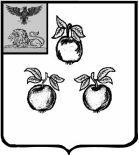 БЕЛГОРОДСКАЯ ОБЛАСТЬАДМИНИСТРАЦИЯ МУНИЦИПАЛЬНОГО РАЙОНА«КОРОЧАНСКИЙ РАЙОН» ПОСТАНОВЛЕНИЕКорочаО внесении изменений в постановлениеадминистрации муниципальногорайона «Корочанский район»от 10 ноября 2016 года №426		В соответствии с Федеральным законом от 06.10.2003 года № 131-ФЗ 
«Об общих принципах организации местного самоуправления в Российской Федерации», Приказом департамента строительства и транспорта Белгородской области от 30 октября 2019 года №252-пр «О внесении изменений в приказ департамента от 09.02.2018 года №25-пр», Уставом муниципального района «Корочанский район» Белгородской области администрация муниципального района «Корочанский район» по с т а н о в л я е т:Внести следующие изменения в постановление администрации муниципального района «Корочанский район» от 10 ноября 2016 года №426 «Об утверждении административного регламента по предоставлению муниципальной услуги «Предоставление разрешения на отклонение 
от предельных параметров разрешенного строительства, реконструкции объектов капитального строительства на территории муниципального района «Корочанский район»:- в административный регламент по предоставлению муниципальной услуги «Предоставление разрешения на отклонение от предельных параметров разрешенного строительства, реконструкции объектов капитального строительства на территории муниципального района «Корочанский район» (далее – Регламент), утвержденный в пункте 1 названного постановления:- в раздел 2 Регламента «Стандарт предоставления муниципальной услуги» административного регламента:- абзац 1 подпункта 2.6.1 пункта 2.6 изложить в следующей редакции:«1) заявление о предоставлении разрешения на отклонение от предельных параметров разрешенного строительства, реконструкции объектов капитального строительства в комиссию по Правилам землепользования и застройки, содержащее наименование предельного параметра и величину испрашиваемого отклонения»;- абзац 4 подпункта 2.6.1 пункта 2.6 изложить в следующей редакции:«4) схема планировочной организации земельного участка с размещением планируемого для строительства или реконструкции объекта с пояснительной запиской, указывающей параметры застройки в проектной документации, не соответствующие параметрам, определённым статьей 38 Градостроительного кодекса РФ»;- пункт 2.11 изложить в следующей редакции:«2.11. Основания для отказа в предоставлении муниципальной услуги:- письменный отказ заявителя от получения разрешения на ОПП земельного участка или объекта капитального строительства;- отсутствует необходимость в отклонениях от предельных параметров разрешенного строительства, реконструкции объекта, так как характеристики земельного участка позволяют осуществить строительство, реконструкцию объекта в установленных параметрах;- строительство, реконструкция объекта в измененных параметрах не будет соответствовать техническим регламентам, местным нормативам градостроительного проектирования и требованиям строительных норм;- земельный участок не сформирован (отсутствуют характеристики, позволяющие определить его в качестве индивидуальной принадлежности)»;- подпункт 3.6.8 пункта 3.6 раздела 3 Регламента «Состав, последовательность и сроки выполнения административных процедур, требования к порядку их выполнения» административного регламента изложить в следующей редакции:«3.6.8. На основании указанных в части 5 статьи 40 Градостроительного кодекса Российской Федерации рекомендаций комиссии, департамент строительства и транспорта Белгородской области в течение 2 (двух) рабочих дней, со дня поступления от управления проекта распоряжения, принимает решение о предоставлении разрешения на ОПП или об отказе в предоставлении такого разрешения с указанием причин принятого решения».Глава администрации Корочанского района							Н.В. Нестеров«6»августа2020г.№471